Ф.И.О.________________________________________  класс_____________Перечислите функциональные клавиши___________________________________________________Совокупность всех программ компьютера это______________________________________________Рабочий стол это___________________________________________________________________________________________________________________________________________________________На рабочем столе размещаются ______________________________________________________________________________________________________________________________________________Примеры форм указателя мыши ________________________________________________________Подпиши элементы окна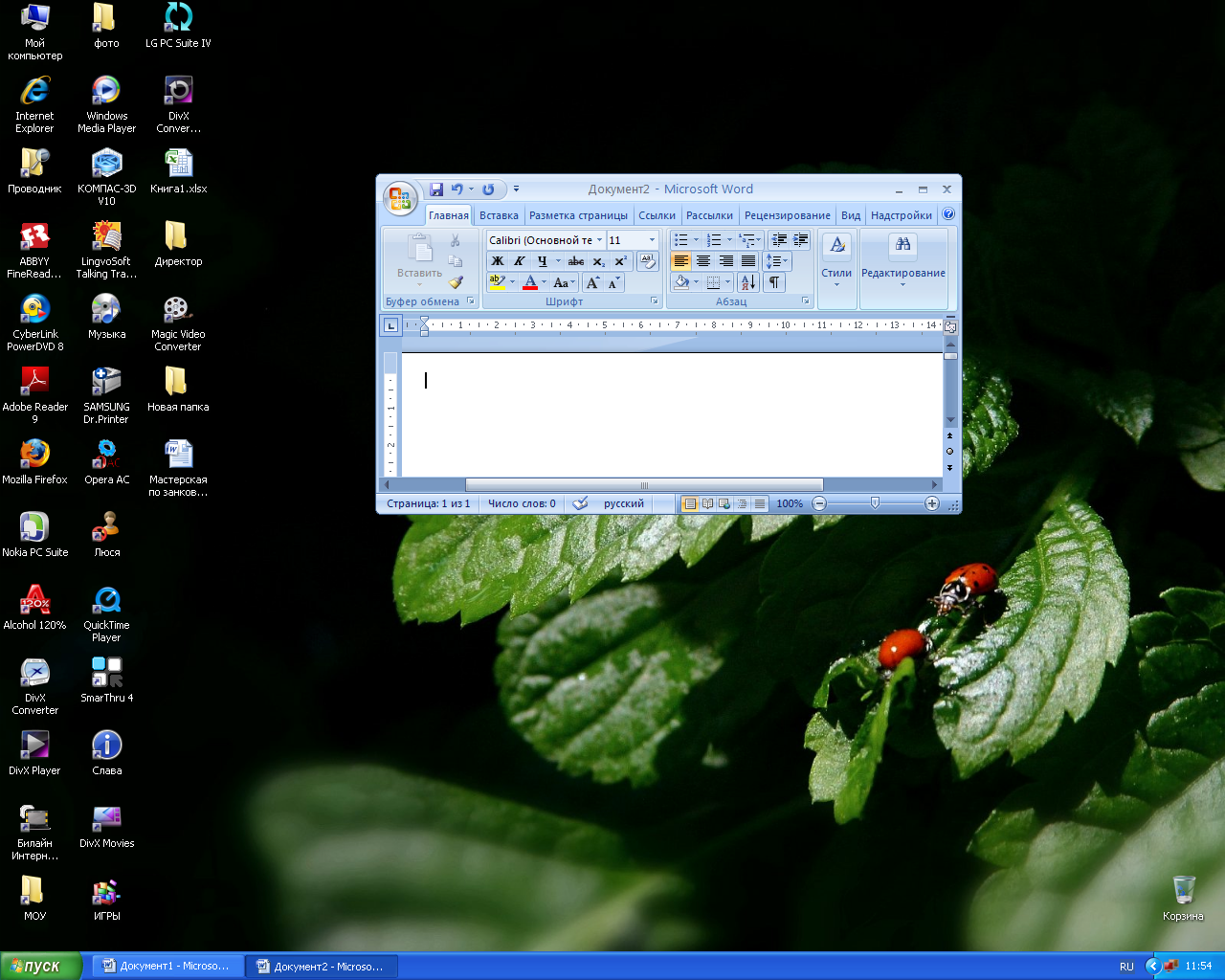 Ф.И.О.________________________________________  класс_____________Клавиша, которая переключает режим ввода букв (прописные или строчные) __________________Пакет программ, управляющих работой компьютера и обеспечивающих  взаимодействие между человеком и компьютером это _________________________________________________________Рабочий стол это__________________________________________________________________________________________________________________________________________________________На рабочем столе размещаются ____________________________________________________________________________________________________________________________________________Примеры форм указателя мыши ________________________________________________________Подпиши элементы диалогового окна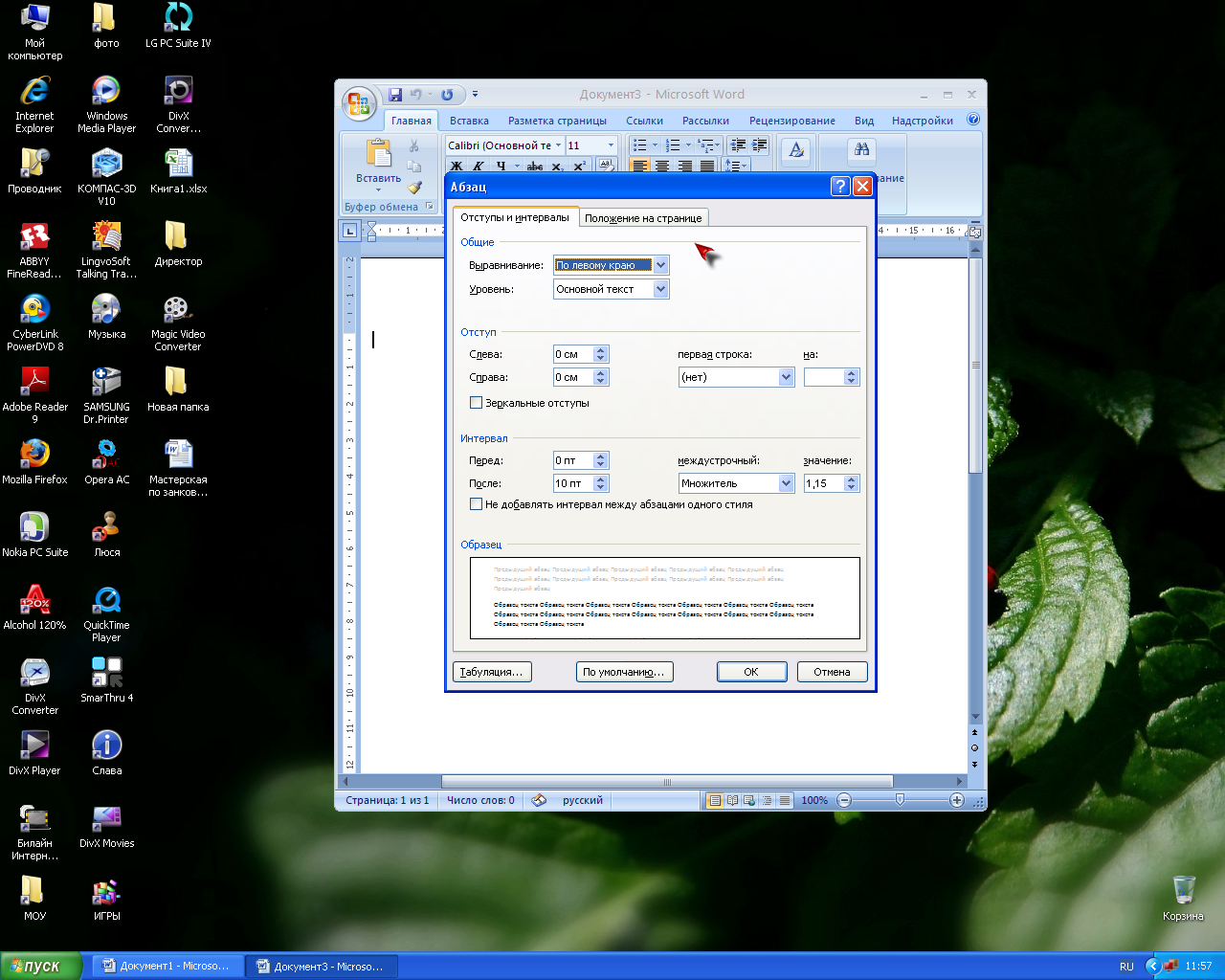 Ф.И.О.________________________________________  класс_____________Клавиши, которые позволяют переводить курсор в начало и конец строки______________________Программы, с помощью которых на компьютере выполняются конкретные задания это _____________________________________________________________________________________Панель задач это______________________________________________________________________На панели задач размещаются__________________________________________________________Примеры форм указателя мыши ________________________________________________________Подпиши элементы окнаФ.И.О.________________________________________  класс_____________Клавиша отказа от только что выполненного действия _______________________________________Важнейшее устройство ввода информации в память компьютера это ___________________________Панель задач это________________________________________________________________________На панели задач размещаются____________________________________________________________Примеры форм указателя мыши __________________________________________________________Подпиши элементы диалогового окна